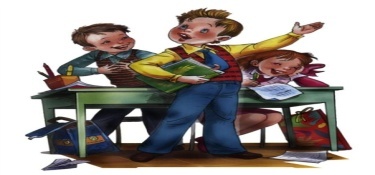 План проведения предметной недели естественно-гуманитарного циклапо теме «Применение различных форм организации учебной деятельности для повышения мотивации учащихся на уроках и во внеклассной деятельности»6 декабря – 10 декабря 2021г.числоДень недели№ урокаклассМероприятияучитель6.12понедельник310Урок-игра «Путешествие по эукариотической клетке»Левина Л.М,6.12понедельник56бУрок – игра «Знатоки английского языка»Квашнина Н.В.8.12среда8КВН «География России»Костяная Н.И.8.12среда211По страницам Ф.М. ДостоевскогоСлавинская Е.В. 9.12четверг34Интерактивная игра «NowIknow”Табакова А.А. ЛевинаЛ.М.9.12четверг6Игра-викторина «Загадки повести Н.В.Гоголя «Тарас Бульба»Кокорина О.М.6.12пенедельник7В мире музыкиЗубакова Е.А.10.12пятница28Творчество А.С. ПушкинаАверьянова П.А10.12пятницасайт5-11Викторина по предметам «Конкурс эрудитов»Учителя цикла